Открытый урок по ОБЖ«Путешествие по пожарной безопасности»(разновозрастная группа)Цель: закрепление знаний пожарной безопасности.Задачи:- Закрепить знания детей об опасных ситуациях, причинах возникновения пожара и правил поведения при пожаре;- учить ориентироваться в проблемных ситуациях;- знакомить с огнём и его свойствами;- закрепить знания детей о профессии пожарного;- расширить словарь детей по теме пожарная безопасность;- воспитывать у детей потребность в заботе о своей безопасности;- продолжать знакомить с нетрадиционными техниками в изодеятельности.Оборудование: форма пожарного (каски, маска, карабин, сапоги…), фотографии с изображением пожарной техники, формы пожарного раньше и сейчас; картинки с иллюстрациями правил пожарной безопасности; видеоролик «пожарные на учении». Материал для опытов с огнём: металлический поднос, свечи, ёмкости с водой, песком, землёй, стеклянная колба. Материал для изодеятельности: листы белой бумаги, акварель, кисти, баночки с водой, прозрачная плёнка размером с лист бумаги, силуэты пожарной машины, домов, пожарного из тёмной бумаги, клей.Ход занятия:Воспитатель: Ребята, сегодня мы с вами отправляемся в увлекательное и полезное путешествие по стране безопасности. Я приглашаю вас пройти в автобус (дети садятся на стулья, имитирующие автобус). Пока мы будем ехать, я расскажу вам сказку.«В одном небольшом городке жила-была спичка. Она была весёлой, шаловливой девчонкой. Очень уж она любила танцевать, да так танцевала, что забывала обо всём на свете. Воспламенялась и тут же загоралась. Танцуя, она задевала шторы, предметы в доме, выходя на улицу – за деревья, дома, кусты, траву и всё, что ей попадалось на пути. Всё это сгорало. Люди стали её бояться. Её это ужасно не нравилось, потому что только люди могли дать ей жизнь. Ведь это они её делали. И вот однажды она пришла к мастеру, который делал спички и попросила о помощи. Ведь она хотела приносить пользу людям, а приносила только вред. Мастер хорошо подумал и решил спичке помочь. Придумал ей дом, где можно спрятаться и отдохнуть – это спичечный коробок. Положил её не одну, а с сестричками. С тех пор непослушная спичка живёт в спичечном коробке».Понравилась вам сказка? Я предлагаю вам поиграть в игру «Польза и вред огня».Воспитатель: спичкой мы зажигаем огонь. А какую пользу приносит огонь.Дети: С помощью огня мы варим еду, обогреваем жильё, освещаем дома.Воспитатель: Какой вред приносит огонь? Что может произойти от неосторожного обращения с огнём?Дети: Могут сгореть вещи, квартира, дом, лес.Воспитатель: от чего бывают пожары?Дети: Пожары бывают от игр со спичками, зажигалками, от оставленных включенных электроприборов, включённых газовых плит.Воспитатель: Молодцы, ребята. Вот мы и приехали. Первая остановка. Музей пожарной безопасности. Проходите в первый зал нашего музея. Здесь располагается «картинная галерея». Она необычная, догадались почему? (на каждой картине нарисованы правила безопасного поведения с огнём.Дети рассматривают каждую картину, объясняют почему возникла опасная пожарная ситуация и как действовать в данном случае. После каждого объяснения ребёнка воспитатель делает вывод, используя стихотворную форму.- Правило первое касается каждого, правило первое самое важное! На улице, и в комнате о нём ребята помните. Спички не тронь, в спичках огонь!- Правило второе легко запомнить можно: с электроприборами будьте осторожны, с утюгом и чайником, с плитой и паяльником!- Правило третье: Не оставляйте горящий газ, за газом нужен глаз да глаз- Правило четвёртое: хотим тебя предостеречь, не разжигай без взрослых печь- Правило пятое: Приятно в лесу посидеть у костра, когда же домой возвращаться пора, перед уходом костёр не жалей, землёй забросай и водою залейРебята, если мы с вами будем соблюдать эти правила, с нами никогда не случится беды.А кто же помогает людям справиться с пожаром? (пожарные). О профессии пожарного мы с вами узнаем, если пройдём в следующий зал нашего музея. Проходите.Что вы знаете о форме пожарного? Посмотрите, какая форма была у пожарного раньше (обращаем внимание на фотографии пожарных прошлых лет). А сейчас посмотрите (обращаю внимание на современную форму): пожарный одет в специальный костюм, который не промокает и не горит в огне. Скажите, а зачем пожарному каска?(защищает голову от ударов, если на пожарного что-нибудь упадёт). Предлагаю померить каску (старого и нового образца). Дети делятся впечатлениями. Когда случается пожар, это очень опасно, а тушить пожар нелегко. Как вы думаете, каким должен быть пожарный? (смелым, отважным, сильным, храбрым, добрым). Каких людей не возьмут в пожарные? Что необходимо, чтобы стать пожарным? (заниматься спортом, уметь слушать, знать много правил по спасению людей).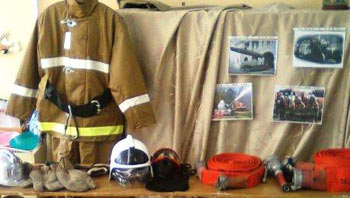 Давайте пройдём в кинозал нашего музея и посмотрим, как тренируются пожарные (просмотр видеоролика «пожарные на учении»).Наше путешествие продолжается. Занимаем свои места. Воспитатель задаёт вопросы детям: Какая техника помогает пожарным, почему пожарная машина красная, какой номер необходимо набрать, чтобы вызвать пожарных, что сказать?Следующая остановка «Экспериментальная лаборатория»Здесь мы будем с вами проводить опыты с огнём. Познакомимся с огнём и его свойствами. Чтобы пройти в лабораторию, нужно протии через туннель (пролезают под дугой). Миллион лет назад люди научились добывать огонь. В руках человека он давал свет и тепло. На огне люди готовили себе пищу, защищались от диких зверей, которые могли напасть на человека. Но стоило огню дать волю, оставить без присмотра, как добрые действия гоня превращались в зло. Пожары происходят и по сей день. И очень часто там, где люди неосторожно обращаются с огнём. Люди получают ожоги и отравления. Сейчас мы с вами проведём опыты с огнём. И будем очень осторожны.Воспитатель зажигает свечи. Дети, что вы увидели? (огонёк). Он яркий, красивый, привлекает к себе внимание. Можно ли к нему прикоснуться? Объясните почему? (ответы детей)Опыт 1. Если огонь становится опасным, как человек с ним может справиться? (потушить). Чего боится огонь? (воды, снега, песка, земли). Давайте проверим ваши утверждения. Проведём опыт: на горящую свечу прольём немного воды.(ребёнок выполняет указание воспитателя). Что происходит и почему? (огонь погас, он боится воды).Опыты 2, 3. Проводятся аналогично с другими материалами: песком, землёй (если занятие проходит зимой – снегом).Опыт 4. А теперь проведём последний опыт и сделаем соответствующие выводы. Горящую свечу накрываем стеклянной колбой. Что происходит с огнём (он гаснет). Почему огонь погас? Без воздуха огонь существовать не может. Поэтому, когда доступ воздуха прекратился, он погас.На этом наша работа в лаборатории закончена, продолжим путь. В автобусе задаёт вопросы: Можно ли детям пользоваться спичками, можно ли самостоятельно включать электробытовые приборы, чем можно тушить пожар, что нужно делать, если пожар всё-таки случился?Хочу вам дать один совет:Кто с огнём неосторожен,У того пожар возможен,Ребята, помните о том,Что нельзя играть с огнём.На этом наше путешествие закончилось, мы вернулись в детский сад. Понравилось вам наше путешествие? Давайте поиграем (проводится подвижная игра «Огонь» /ОБЖ для детей дошк. возраста/ Детство-пресс,2010,с.160)Мы с вами сегодня очень много узнали, и сейчас я предлагаю вам изобразить в своих рисунках, как возник пожар и как пожарные с ним справляются (проводится рисование в нетрадиционной технике с элементами аппликации «Отважные пожарные» /сборник «Весёлое рождество «РОСМЭН»,1996, с.8).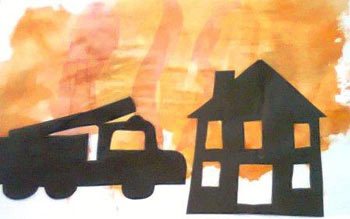 